ОТЧЁТОб Открытом Отборочном Чемпионате и Первенстве Федерации ММА России среди младших юношей и девушек 12-13 лет.В г. Долгопрудный, Московской области 4-6 мая 2018 г. прошел Открытый Отборочный Чемпионат и Первенство Федерации ММА России. Эти соревнования собрали спортсменов из 10 субъектов РФ (Республика Дагестан, Республика Крым, Липецкая область, Нижегородская область, г. Севастополь, Ставропольский край, г. Тверь, г. Тюмень, Челябинская область, Республика Чечня), 8 городов Московской области и г. Москвы, всего 117 спортсменов и 22 судьи. 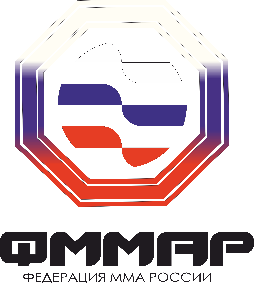 Список призеровОткрытого Отборочного Чемпионата и Первенства Федерации ММА России, раздел «Тактическая борьба» среди младших юношей и девушек 12-13 лет4-6 мая 2018 г.                                                                                                               г. ДолгопрудныйКлубные кубки:Место – г. Москва и Московская областьМесто – Республика Крым и г. СевастопольМесто – Республика ДагестанГлавный судья                                                                          Демидов И.А.Главный секретарь                                                                   Поторокина В.А.Весовая категорияМестоФамилия, имя победителяРегион35 кг1Курбанов ДавидР.Дагестан35 кг235 кг345 кг1Распопов МаксимМосква45 кг2Потапов РоманМосква45 кг360 кг1Безматерных НикитаМосковская область60 кг260 кг3